Katowice, 15.02.2023 r.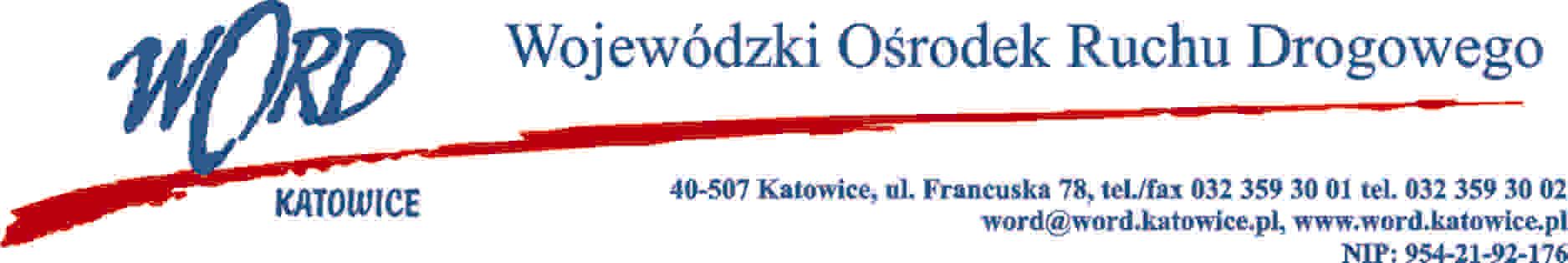 Zgodnie z art. 284 ust. 2 ustawy – Prawo zamówień publicznych z 11 września 2019 r. (Dz. U. z  2022 r., poz. 1710 ze zm.), Zamawiający udziela wyjaśnień treści Specyfikacji Warunków Zamówienia dot. postępowania prowadzonego w trybie podstawowym pn.: „Dostawa sprzętu IT oraz oprogramowania dla Wojewódzkiego Ośrodka Ruchu Drogowego w Katowicach – etap  I”.Pytanie: 8 – Czy zamawiający dopuszcza rozwiązanie które nie chroni przed złośliwym kodem w Java i ActiveX 1.11 – Czy zamawiający dopuszcza rozwiązanie które nie posiada tej funkcjonalności 1.18 – Czy zamawiający dopuszcza rozwiązanie które nie posiada tej funkcjonalności 1.22 – Czy zamawiający dopuszcza rozwiązanie które nie posiada funkcjonalności „wyłączania profilu administracyjnego” oraz „usunięcia licencji przez nieupoważnione osoby” 1.24 – Czy zamawiający dopuszcza rozwiązanie które nie posiada funkcjonalności „Podejmować zalecane działanie czyli próbować leczyć, a jeżeli nie jest to możliwe usuwać obiekt. Przed usunięciem zainfekowanego obiektu, jeżeli jego fragment jest złośliwy, monitor antywirusowy powinien przenieść go w bezpieczny obszar dysku – kwarantanna, plik w kwarantannie powinien być zaszyfrowany Jeśli plik w całości jest uznany za niebezpieczny to przeniesienie do kwarantanny nie jest wymagane” 2.14 - Czy zamawiający dopuszcza rozwiązanie które nie posiada tej funkcjonalności 2.19 - 1.24 – Czy zamawiający dopuszcza rozwiązanie które nie posiada funkcjonalności „Podejmować zalecane działanie czyli próbować leczyć, a jeżeli nie jest to możliwe usuwać obiekt. Przed usunięciem zainfekowanego obiektu, jeżeli jego fragment jest złośliwy, monitor antywirusowy powinien przenieść go w bezpieczny obszar dysku – kwarantanna, plik w kwarantannie powinien być zaszyfrowany Jeśli plik w całości jest uznany za niebezpieczny to przeniesienie do kwarantanny nie jest wymagane”2.20 - Czy zamawiający dopuszcza rozwiązanie które nie posiada funkcjonalności „wyłączania profilu administracyjnego” oraz „usunięcia licencji przez nieupoważnione osoby”2.21 – Czy zamawiający dopuszcza rozwiązanie które nie posiada funkcjonalności „Podejmować zalecane działanie czyli próbować leczyć, a jeżeli nie jest to możliwe usuwać obiekt. Przed usunięciem zainfekowanego obiektu, jeżeli jego fragment jest złośliwy, monitor antywirusowy powinien przenieść go w bezpieczny obszar dysku – kwarantanna, plik w kwarantannie powinien być zaszyfrowany Jeśli plik w całości jest uznany za niebezpieczny to przeniesienie do kwarantanny nie jest wymagane”4.9 -Czy zamawiający dopuszcza rozwiązanie które nie posiada tej funkcjonalności4.18 - Czy zamawiający dopuszcza rozwiązanie które nie posiada tej funkcjonalności4.22 - Czy zamawiający dopuszcza rozwiązanie które nie posiada tej funkcjonalności 4.25 – Czy zamawiający dopuszcza rozwiązanie które umożliwia wykonywanie kopii zapasowej bazy danych oprogramowania a nie całego serwera zarządzającego? Rozwiązanie, które chcemy zaproponować posiada najwyższe noty w niezależnych testach przeprowadzanych przez AV Comperatives oraz AV Test.Odpowiedź:Pytania nie dotyczą opisu przedmiotu zamówienia w tym postępowaniu.W oryginale podpis:Dyrektor WORD – Krzysztof Przybylski